Место предоставления услуг, местонахождение объекта спорта:692510, Приморский край, город Уссурийск, улица Слободская, 6, телефон 8(4234) 26-04-37МАУ СШ УГООбъект спорта стадион «Локомотив»Стандарт предоставления муниципальных услугУслуги предоставляются инвалидам бесплатно в целях обеспечения возможности посещения стадиона «Локомотив» по предварительной записи непосредственно у администратора или инструктора- методиста, не позднее, чем за два дня. Пассажирским автотранспортом (автобусы маршрут №№ 7,33)                 до остановки «Паровоз» - ДК «Чумака», по тротуару ул. Вострецова                              до ул. Полушкина и до Слободской, 6.Услуги включают в себя:            для инвалидов «К», «О» - устранение физических барьеров на пути к месту предоставления Услуг, организация работы сотрудников стадиона, ответственных за оказание помощи; о для инвалидов, не действующих руками помощь                                   при выполнении необходимых действий;          для инвалидов «С» - устранение информационных и физических барьеров на пути движения, предоставление информации в доступном виде (тактильное сопровождение), допуск сопровождающего тифлопереводчика;          для инвалидов «Г» - устранение барьеров по предоставлению информации, допуск сопровождающего сурдопереводчика;           для инвалидов «У» - устранение барьеров по предоставлению информации, организация сопровождения.       3. Режим работы стадиона «Локомотив» с 08 час. 00 мин. до 22 час. 00 мин.4. Основания для отказа в предоставлении Услуг: нарушение правил посещения стадиона «Локомотив»; нарушение графика посещения стадиона «Локомотив»; наличие медицинских противопоказаний.Информация по предоставлению Услуг размещается на информационном стенде в фойе учреждения, наряду с расписанием тренировок, правилами посещения стадиона.Требования к материально-техническому обеспечению оказываемых Услуг:   входы и выходы здания оборудованы соответствующими указателями; здание оборудовано первичными средствами пожаротушения и оповещения                                                      о возникновении чрезвычайных ситуаций, размещены схемы путей эвакуации; прилегающая территория стадиона «Локомотив» имеет свободный подъезд различного вида транспорта; имеется рабочее, дежурное и аварийное освещение; препараты, используемые для дезинфекции, дезодорации внутренних помещений, а также моющие средства, имеют сертификаты соответствия                                       и применяются в соответствии с нормативными требованиями; спортивное оборудование, снаряжение и инвентарь для занятий произведен спортивной промышленностью на основании лицензии и в соответствии                                          с технической документацией; спортивный инвентарь импортного производства имеет сопроводительные(эксплуатационные) документы на русском языке;спортивное оборудование, снаряжение и инвентарь, подлежащие обязательной сертификации, сертифицировано в установленном порядке; спортивное оборудование, снаряжение и инвентарь, не подлежащие обязательной сертификации, имеет документ изготовителя, подтверждающий их пригодность                         и безопасность применения.Требования к местам предоставления Услуг:    на входе в здание спортивного комплекса установлен пандус, тактильная плитка, антивандальная кнопка вызова дежурного администратора, звуковой маяк;в холле стадиона имеются скамьи для посетителей, туалет, приспособленный для граждан с инвалидностью, имеются раздевалки с вешалками, скамьями для переодевания, оборудованная душевая комната;   имеются автоматы по продаже упакованных продуктов питания, горячих                                          и прохладительных напитков; имеются автоматы газированных напитков; имеется стационарный медицинский пункт, укомплектованный медицинской аптечкой для оказания первой помощи пострадавшим.Качественное предоставление Услуг характеризуются:устранение информационных и физических барьеров на пути движения                                к месту предоставления услуг; организация работы сотрудников, работников, ответственных за оказание помощи; оказание помощи при выполнении необходимых действий; установка тактильных указателей для предоставления необходимой и достаточной информации, способствующие самостоятельной ориентации; допуск сопровождающих переводчиков; удовлетворенность потребителя качеством и доступностью Услуг; отсутствие жалоб на качество Услуг; отсутствие нарушений технологий предоставления и оказания Услуг.Сопровождающий обязан оказывать необходимую помощь потребителю,                       в зависимости от физических потребностей последнего, в том числе:преодолеть препятствия в виде порогов, узких дверных проемов;                       помогает переодеться, снять верхнюю одежду, обувь;                                                                    принимает меры к сохранности одежды, личных вещей потребителя;                                                               препровождает в туалет, душевую;                                                                                                                                   по просьбе потребителя оказывает иные Услуги и поручения, которые потребитель не способен выполнить самостоятельно или без посторонней помощи;                                                                                                                                                                   сопроводитель, иные сотрудники учреждения, обязаны соблюдать этические нормы и правила общения с инвалидами.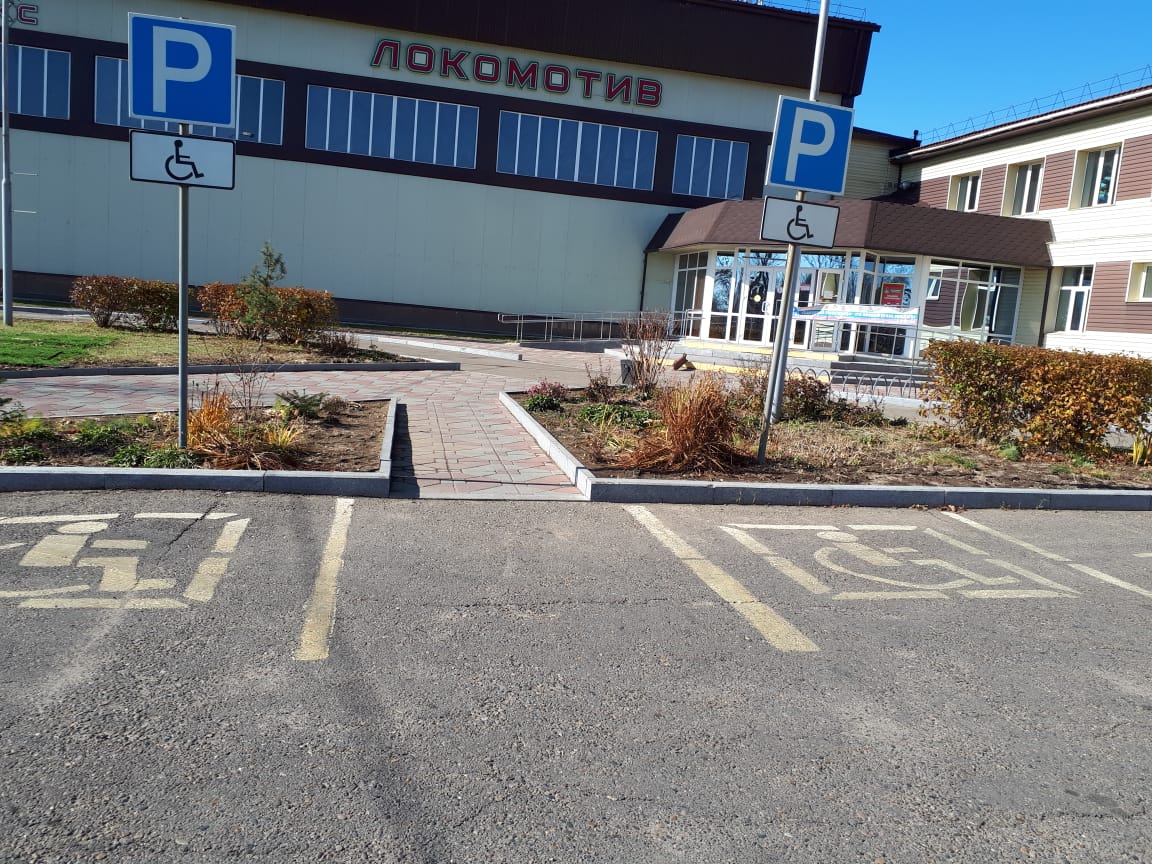 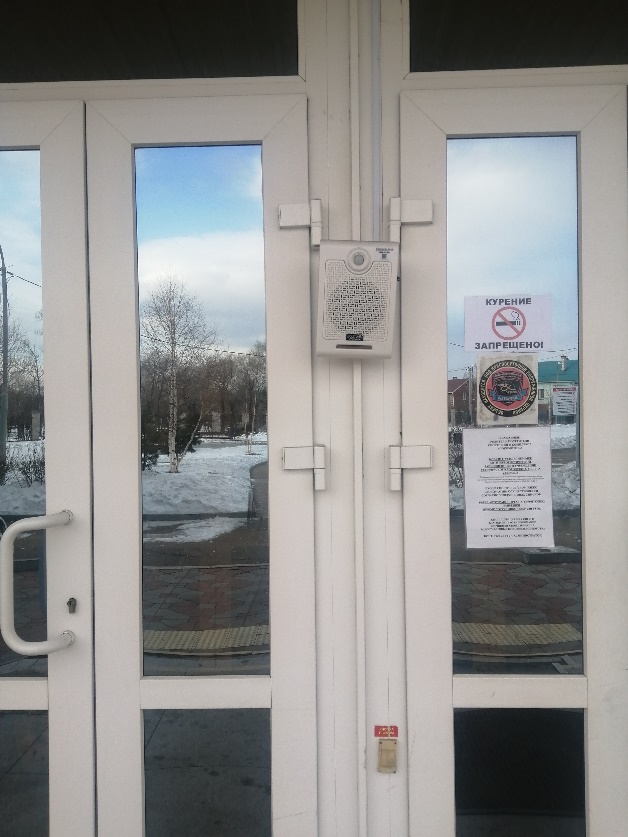 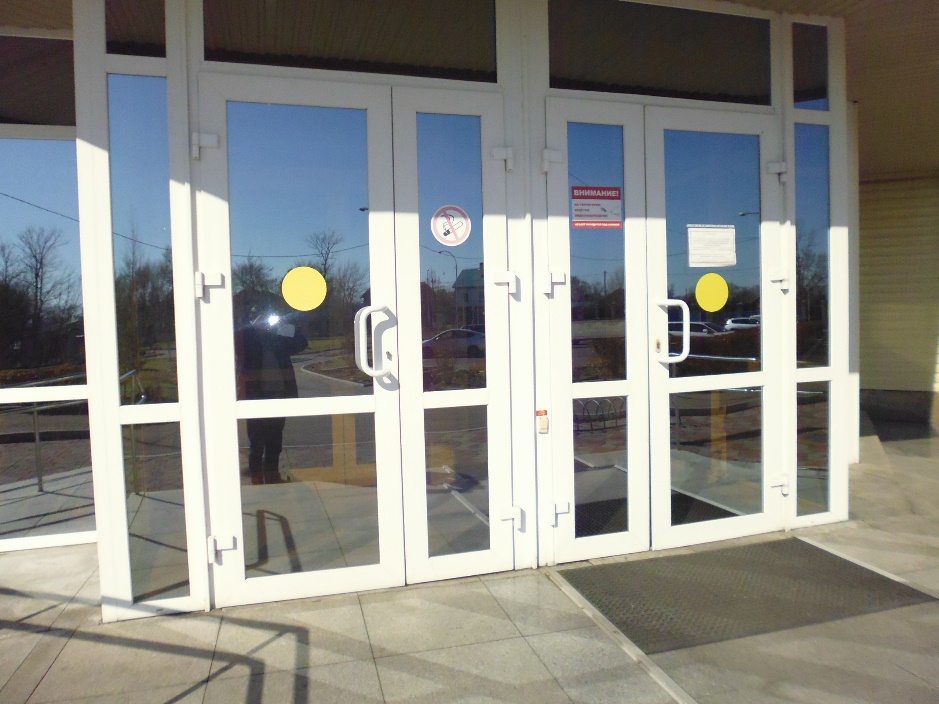 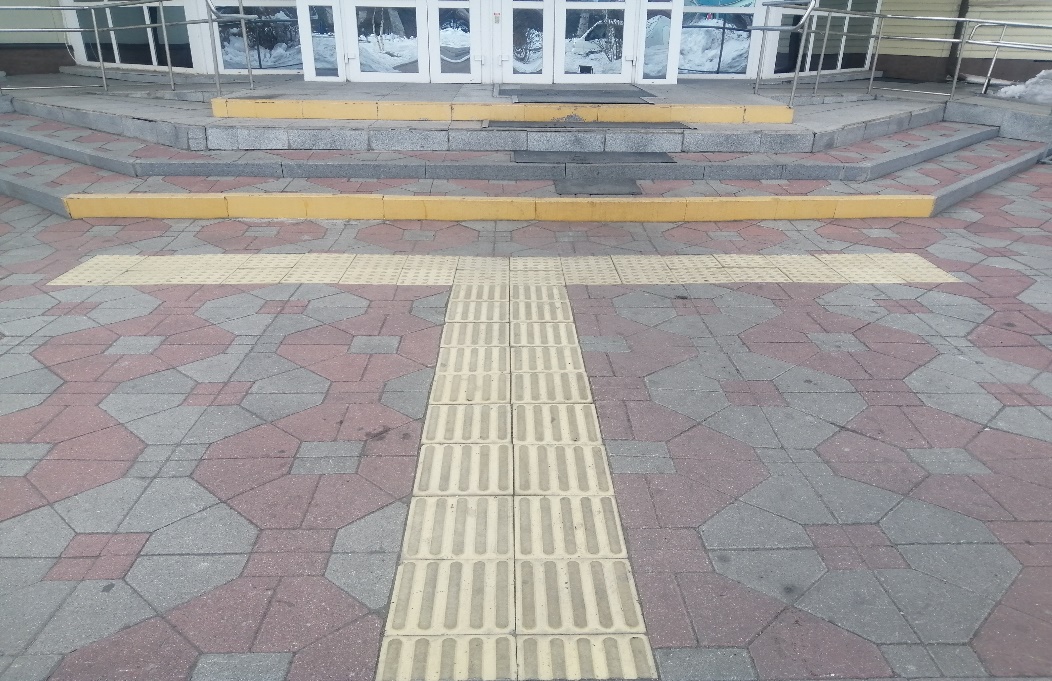 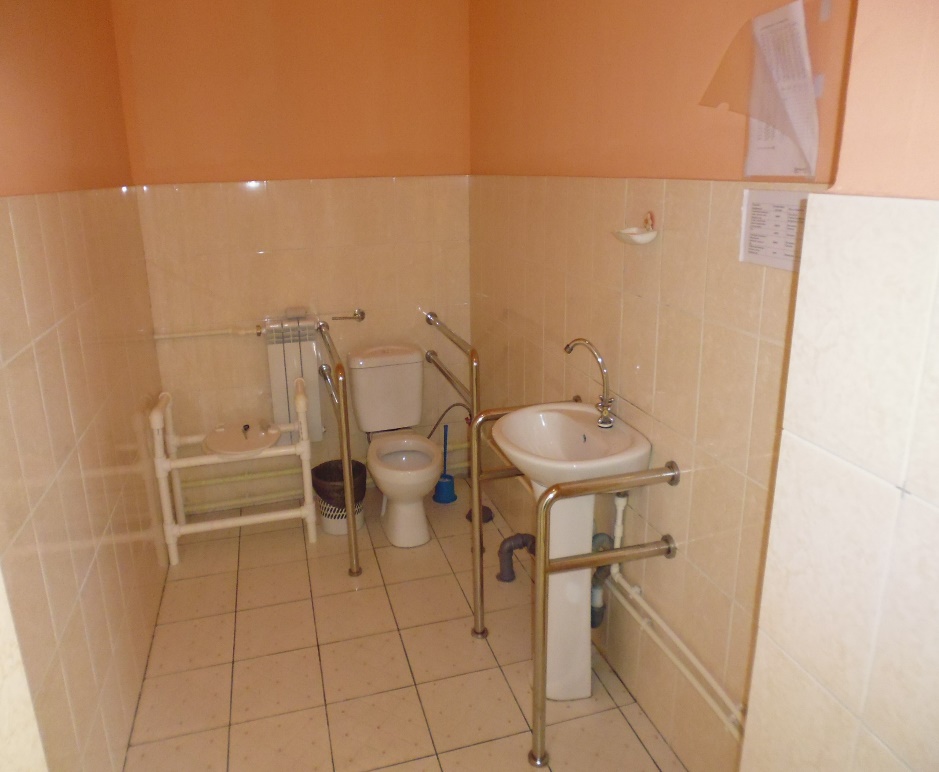 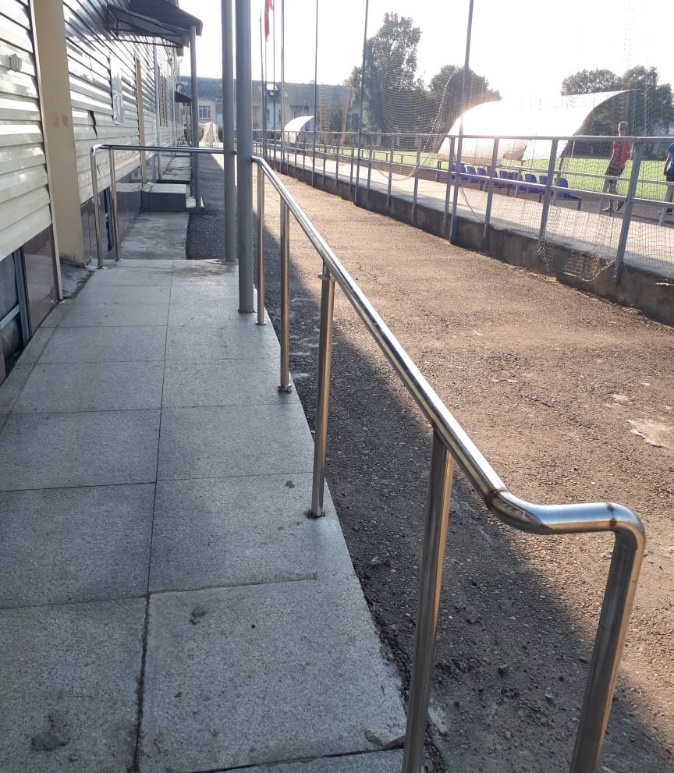 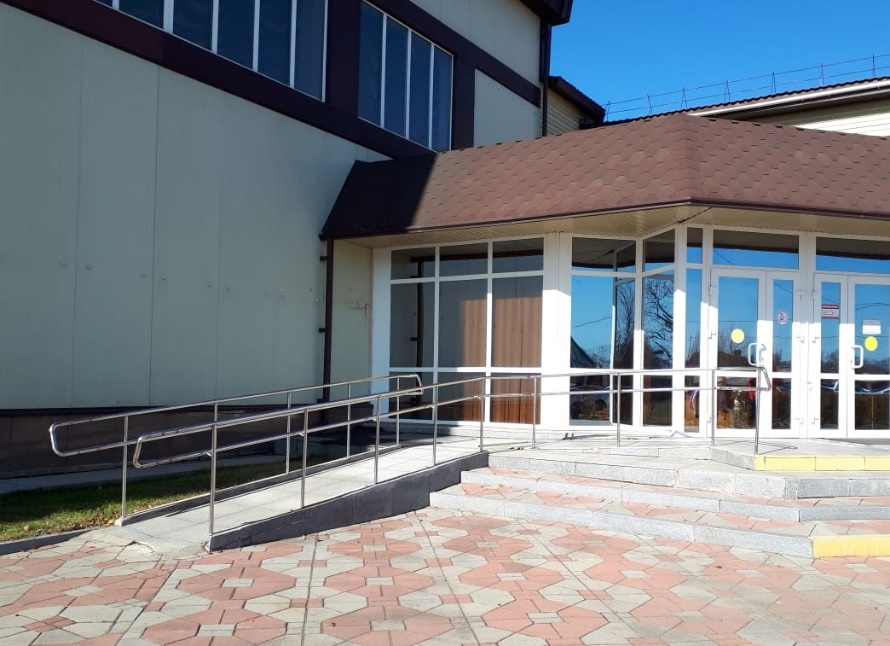 Место предоставления услуг, местонахождение объекта спорта:692519, Приморский край, город Уссурийск, улица Фрунзе,32, телефон 8(4234) 32-57-17МАУ СШ УГООбъект спорта: стадион «Городской»Стандарт предоставления муниципальных услугУслуга предоставляется для всех категорий инвалидов в целях обеспечения возможности посещения объекта спорта стадион «Городской» МАУ СШ УГОУслуга включает в себя:для инвалидов «К», «О» - устранение физических барьеров на пути к месту предоставления Услуги, организация работы сотрудников, ответственных                                   за оказание помощи; для инвалидов, не действующих руками	помощь при выполнении необходимых действий; для инвалидов «С» - устранение информационных и физических барьеров на пути движения, предоставления информации в доступном виде (тактильное сопровождение), допуск сопровождающего	тифлопереводчика,	допуск сопровождающей собаки - проводника; для инвалидов «Г» - устранение различных барьеров по предоставлению информации, допуск сопровождающего сурдопереводчика; для инвалидов «У» - устранение барьеров по предоставлению информации, организация сопровождения.3. Услуга предоставляется по выполнению Муниципального задания Управления по делам молодежи, физической культуре и спорту администрации Уссурийского городского округа.Режим работы объекта спорта стадиона «Городской»                                                                                      с 08 час. 00 мин. до 22 час. 00 мин., ежедневно, за исключением нерабочих дней по техническим причинам или проведением профилактических работ.Перечень оснований для отказа в предоставлении Услуги: нарушение правил посещения стадиона «Городской»»; нарушение графика посещения стадиона «Городской»; наличие медицинских противопоказаний.Услуга предоставляется бесплатно.Информация по предоставлению Услуги размещается на информационном стенде стадиона «Городской» наряду с расписанием тренировок, правилами посещения стадиона «Городской».Показатели доступности и качества предоставления Услуги характеризуются:устранением информационных и физических барьеров на пути к месту предоставления Услуги; организация работы сотрудников (сопровождение), ответственных за оказание помощи и Услуг; оказание помощи при выполнении необходимых действий, Услуг;тактильное сопровождение, допуск соответствующих сопровождающих переводчиков, собак-проводников; удовлетворенность качеством и доступностью предоставляемых Услуг; отсутствием жалоб, претензий.Критерии оценки качества Услуги:Полнота предоставления Услуги в соответствии с требованиями, установленными настоящим Регламентом.Требования к местам предоставления Услуг:под левой трибуной оборудован спортивный зал, где имеются раздевалки для переодевания и хранения одежды, оборудованные вешалками, скамьями, имеется туалет, приспособленный для граждан с инвалидностью; вход в здание левого крыла трибуны оборудован пандусом с поручнями; увеличен дверной проем с установкой дверного проема входа в общий туалет,                        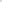 руководствуясь нормативом СНиП для автостоянок, организовано место                        с соответствующей разметкой для парковки людей с ограниченными возможностями здоровья (ОВЗ), установлен знак «Парковка для инвалидов»; у дежурного администратора имеется аптечка с препаратами медицинского назначения для оказания первой помощи пострадавшим;на входе в под трибунное помещение имеется кнопка вызова персонала; на входе в под трибунное помещение имеется звуковой маяк. Требования к материально-техническому обеспечению оказываемых Услуг: входы в здание оборудованы пандусами; входы и выходы сооружения оборудованы соответствующими указателями; в здании сооружения на видном месте расположены планы эвакуации людей при пожаре, при получении травм, имеются пути эвакуации при пожаре и других чрезвычайных ситуаций; на видных местах размещены первичные средства пожаротушения, имеются средства оповещения в случае возникновения различных чрезвычайных ситуаций; здание оборудовано рабочим, дежурным и аварийным освещениями; территория, прилегающая к сооружению, имеет свободный подъезд                                  для технических средств специальных служб (пожарная, спасательная, санитарная, скорая помощь и др.); на территории обозначены специализированные места стоянки (парковки) транспортных средств инвалидов; учреждение имеет препараты, используемые для дезинфекции, дезодорации внутренних помещений сооружения, а также сертифицированные моющие средства в соответствии с нормативными требованиями; спортивное оборудование, снаряжение и инвентарь для занятий тренировок произведен спортивной промышленностью на	основании лицензии                                            и в соответствии с технической документацией; спортивный инвентарь импортного производства имеет сопроводительные (эксплуатационные) документы на русском языке; спортивное оборудование, снаряжение и инвентарь, подлежащие обязательной сертификации, сертифицировано в установленном порядке.Сопроводитель обязан оказывать необходимую помощь потребителю, в зависимости от физических потребностей последнего, в том числе:преодолеть препятствия в виде порогов, узких дверных проемов; помогает переодеться, снять верхнюю одежду, обувь; принимает меры к сохранению одежды, личных вещей потребителя; препровождает к месту оказания Услуг; препровождает в туалет, душевую; по просьбе потребителя оказывает иные Услуги и поручения, которые потребитель не способен выполнить самостоятельно или без посторонней помощи; сопроводитель, иные сотрудники учреждения, обязаны соблюдать этические нормы и правила общения с инвалидами.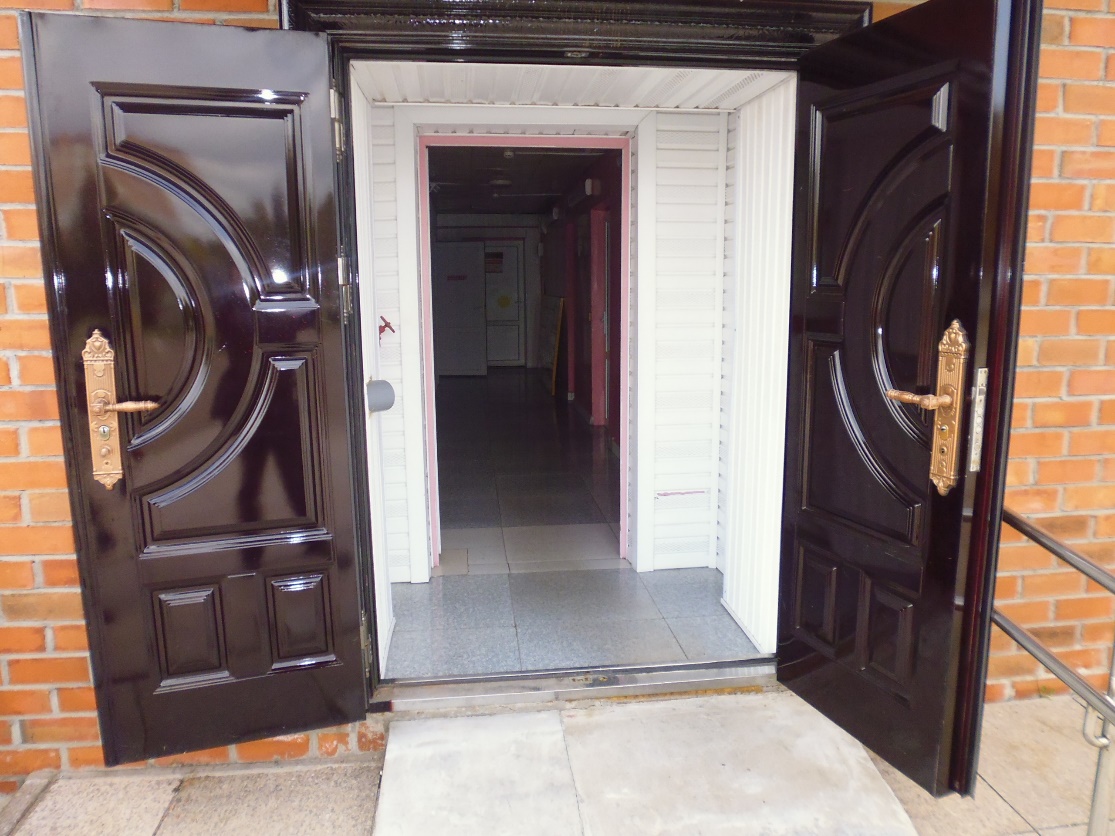 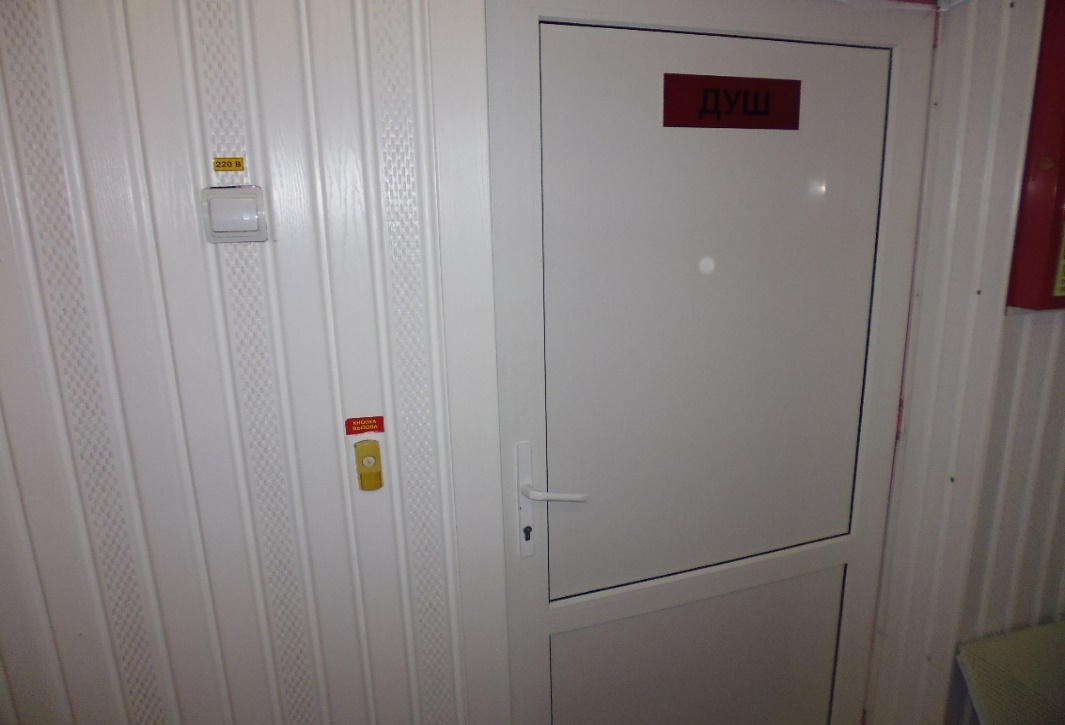 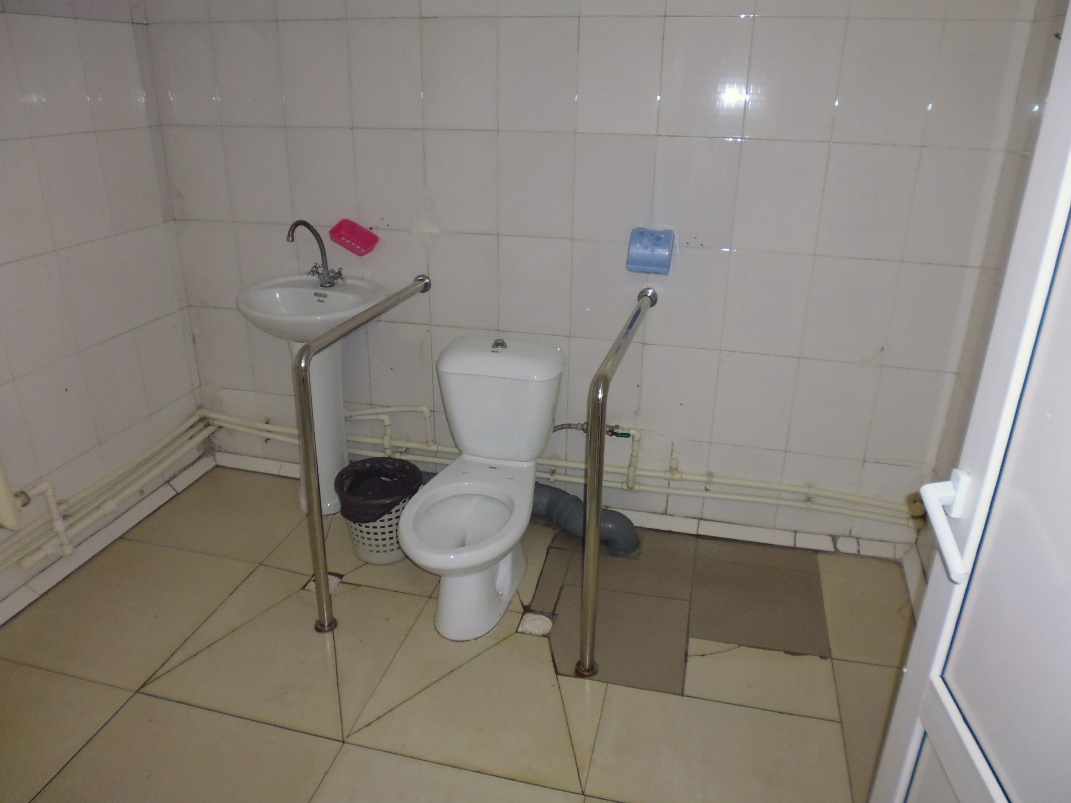 